КВН «Знатоки растений»•	РазминкаДля первой команды:1 .Много нас грибочков-братьев. Утром в тёплый летний день Любим мы гурьбой забраться      На трухлявый старый пень.(Опята) 2. Не сосна я и не ёлка. Только осень на порог- До единой все иголки    Скину с веток точно в срок.(Лиственница) 3.Каждый лист мой любит тропки У обочины дорог.   Но однажды людям добрым		   Раны вылечить помог.(Подорожник)Для второй команды:1 .Хоть не плохо я одета,   Бьёт озноб меня всегда. И весной, и жарким летом Вся дрожу, как в холода.(Осина) 2.Кто же мы? Родное лето В предвечернюю грозу   Шляпок самых разноцветных Подарило нам в лесу..(Сыроежки) 3.Расцветаю всюду смело,И порой бывает так,		Что я вцепляюсь озверело Даже в самых злых собак.(Репейник)•	«Дальше, дальше...»
Для первой команды:1 .Растения, растущие в природе. (Дикорастущие)2.Лист, имеющий на черешке одну листовую пластинку. (Простой)З.Как называются растения, которые цветут хотя бы раз в жизни? (Цветковые)4.Главные части цветка. (Тычинка и пестик)5.Сочный многосемянной плод.   (Ягода)6.Растения с одним одревесневшим стеблем. (Деревья)7.Что участвует в распространении семян одуванчика? (Ветер)Для второй команды:1 .Растения, которые человек выращивает для красоты. (Декоративные)2.Растения, которые используются при различных болезнях. (Лекарственные)З.Что находится внутри плодов? (Семена)4.Плод гороха. (Боб)5.Газ, которым дышат растения. (Кислород)6.Растения с мягким сочным стеблем. (Травы)7.Какие условия необходимы для прорастания семян? (Тепло, влага, воздух)•	« Почти «Поле чудес»»Общее задание для команд:	,	-Определите научное название травянистого растения, которое является символом Удмуртии.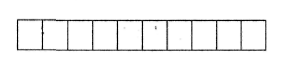 Как вы думаете, почему это растение так называется?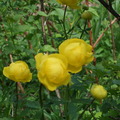 	«Пойми меня»Один человек выходит к доске, остальные сидят на местах. Им раздаются карточки с названиями растений, которые растут в Удмуртии.  Прочитав про себя эти слова, нужно объяснить их, не называя само слово. Учащийся у доски должен догадаться, о каком растении идёт речь.•	Конкурс капитанов. Капитаны работают с тестами, где нужно подчеркнуть верный ответ	1. Какой сок собирают ранней весной в наших лесах?
а) липовый б) осиновый в) березовый* г) сосновый
2. Плоды какого растения называют волчьей ягодой?
а) жимолость обыкновенная* б) бересклет в) калина г) крушина
3. Какое из этих растений является хищным(насекомоядным)?
а) кровохлебка б) росянка* в) дурман г) белена
4.Как называется липкий и пахучий сок, выступающий на коре свежесрубленной ели?
а) патока б) сургуч в) смола* г) клейковина
5. Какая сельскохозяйственная культура сама удобряет почву?
а) горох* б) кукуруза в) рожь г) свекла
6. Цветы какого из этих растений не имеют голубого цвета?
а) василек б) незабудка в) цикорий г) лютик*
7. какое растении по народной легенде расцветает в ночь на Ивана Купала?
а) мох б) папоротник* в) хвощ г) кувшинка
8. Какое растение чаще всего используется при составлении родословной?
а) дерево* б) куст в) водоросль г) лишайник
9. С какого растения, по утверждению В.И.Даля, пчелы собирают красный мед?
а) липа б) клевер в) гречиха* г) подсолнечник
10. Какой овощ на наших огородах самый ранний?
а) морковь б) свекла в) огурец г) редис*
11. Какое из хвойных деревьев лесов Удмуртии иначе именуют сибирским кедром?
а) сосна* б) пихта в) ель г)можжевельник
•	Конкурс «Буква А» (проходит одновременно с конкурсом капитанов)Команды записывают на листках бумаги названия декоративных растений, в которых содержится одна или несколько букв «А». В итоге подсчитывается общее количество этих букв.•	«Почемучка» (Отвечает команда, которая раньше догадается)Почему без растении жизнь на Земле была бы невозможна?Почему растения в тёмной комнате растут хуже, чем такие же растения , но растущие в светлой комнате?Почему лист зелёный?Почему цветы красивые и душистые?Почему у медуницы одни цветки розовые, а другие фиолетовые? 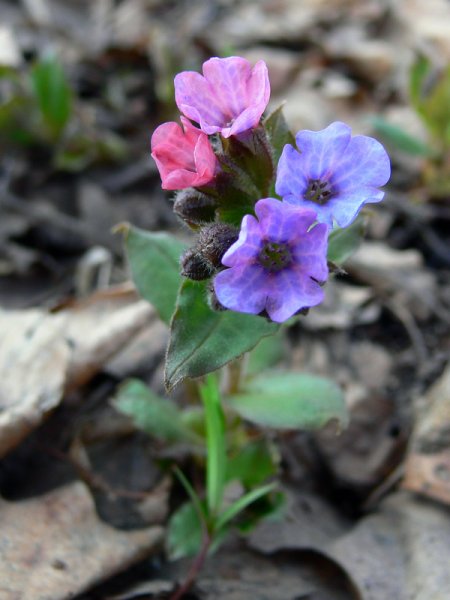 